Possible Skill-Building Activities:

CLB 1-2 Small TalkGreetings and Farewells: https://www.learningchocolate.com/content/greetings-and-farewellsIntroductions: https://www.learningchocolate.com/content/introductionsCLB 1-2 Greetings and introductions module: https://tutela.ca/Resource_39172CLB 1-2 Introductions in the neighbourhood: https://tutela.ca/Resource_35123Conversational English – introductions: https://www.youtube.com/watch?v=2-ImsiOEaDI&feature=emb_logoPolite expressions, greetings, and goodbyes: https://www.esolcourses.com/uk-english/beginners-course/unit-1/personal-information/introductions-greetings.htmlCLB 2 Nice to meet you: https://tutela.ca/Resource_1448Visiting friends: https://globalaccess.bowvalleycollege.ca/esl-readers/visiting-friends/CLB 2 Small talk: https://tutela.ca/Resource_1481WeatherWeather: https://monicazesl.com/basics1/weather/Weather: https://www.learningchocolate.com/content/weather-10How’s the weather?: https://www.youtube.com/watch?v=rD6FRDd9Hew&feature=emb_logoMore weather: https://www.learningchocolate.com/content/weatherGreeting neighbours on a sunny day: http://englishinvancouver.blogspot.com/search/label/Lesson%2001%3A%20Greetings%20-%20Sunny%20DayGreeting neighbours on a rainy day: http://englishinvancouver.blogspot.com/search/label/Lesson%2002%3A%20Greetings%20-%20Rainy%20DayTrain station greetings – weather: http://englishinvancouver.blogspot.com/search/label/Lesson%2004%3A%20Train%20Station%20-%20Greetings%20-%20WeatherOutdoor temperature: https://www.learningchocolate.com/content/outdoor-temperatureWeather matching game: https://www.esolcourses.com/uk-english/beginners-course/unit-4/weather-months-seasons/weather-picture-quiz.htmlWeather: https://www.allthingstopics.com/weather.htmlSpring weather report: http://englishinvancouver.blogspot.com/search/label/Lesson%2052%3A%20Spring%20Weather%20ReportWinter weather report: http://englishinvancouver.blogspot.com/search/label/L3%20-%20Lesson%2019%3A%20Winter%20Weather%20ReportListening practice – weather: https://www.youtube.com/watch?v=J4Sqf0F7decCLB 3-4 Small TalkCLB 3 It’s been ages: https://tutela.ca/Resource_1603CLB 3-4 Talk to your neighbours: https://tutela.ca/Resource_35017CLB 4 Gimme a ring: https://tutela.ca/Resource_1529At the park: http://englishinvancouver.blogspot.com/search/label/Lesson%2014%3A%20At%20the%20ParkMeeting a neighbour: http://englishinvancouver.blogspot.com/search/label/Lesson%2025%3A%20NeighboursWhat did you do?: https://www.learningchocolate.com/content/what-did-you-doWhat did you do last weekend?: https://www.youtube.com/watch?time_continue=69&v=u_mpg8AVCpE&feature=emb_logoDid you have a good weekend?: https://janis-esl.issbc.org/wp-content/uploads/articulate_uploads/Did-you-have-a-good-weekend/story.htmlGoing to sentences: https://www.youtube.com/watch?v=NJGiVUqWKpEEasy going to lesson: https://www.youtube.com/watch?time_continue=26&v=Sc5CV5VzMqk&feature=emb_logoWeekend plans: https://janis-esl.issbc.org/wp-content/uploads/articulate_uploads/Weekend-Plans/story.htmlAsk about weekend plans: https://www.youtube.com/watch?v=tjIAu3L5Rrc&feature=emb_logoA relaxing weekend: https://globalaccess.bowvalleycollege.ca/esl-readers/a-relaxing-weekend/Introductions: https://www.esl-lab.com/basic-english/introductions/Making friends: https://www.esl-lab.com/basic-english/making-friends/Meeting new people: https://www.esl-lab.com/basic-english/names/Conversation starters: https://www.esl-lab.com/basic-english/conversation-starters/How to start a conversation in English: https://www.espressoenglish.net/how-to-start-a-conversation-in-english/How to continue a conversation in English: https://www.espressoenglish.net/how-to-continue-a-conversation-in-english/How to end a conversation in English: https://www.espressoenglish.net/how-to-end-a-conversation-in-english/Conversation skills playlist: https://www.youtube.com/playlist?list=PL_mgbjdKBZya5aKm2NJ6Yo1OwnP6H7bopLINC 5 social interaction SCORMS: https://www.settlementatwork.org/lincdocs/linc5-7/03-interact.w.others/index.htmlSmall talk in English: https://www.englishclub.com/speaking/small-talk.htmGrammarQuestion structure: https://continuingstudies.uvic.ca/elc/studyzone/200/grammar/questTag Questions: https://continuingstudies.uvic.ca/elc/studyzone/410/grammar/410-tag-questionsPresent continuous: https://continuingstudies.uvic.ca/elc/studyzone/330/grammar/pcontSimple past – regular verbs: https://continuingstudies.uvic.ca/elc/studyzone/330/grammar/pastedSimple past – irregular verbs: https://continuingstudies.uvic.ca/elc/studyzone/330/grammar/irpastPast tense pronunciation: https://www.youtube.com/watch?time_continue=1&v=4_s12MkuvFQ&feature=emb_logoPast tense pronunciation games: https://www.englishclub.com/esl-games/pronunciation/matching-ed.htmFuture “going to”: https://continuingstudies.uvic.ca/elc/studyzone/330/grammar/gofut**Note: See the following pages for skill-using tools.**Name: _______________________________ Date: _____________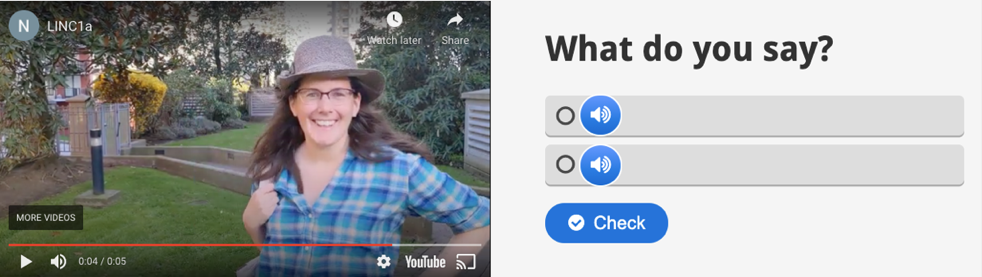 Name: _______________________________ Date: _____________Name: _______________________________ Date: _____________Name: _______________________________ Date: _____________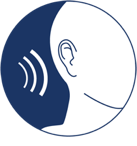 CLB 1-4 LISTENING SKILL USING: Respond to small talkCLB 1 LISTENING SKILL USING: Respond to small talk1.1 Interacting with Others • I can understand greetings and goodbyes. 1.1 Interacting with Others • I can understand greetings and goodbyes. 
INSTRUCTIONS: Read the questions.  Circle  your answers.

INSTRUCTIONS: Read the questions.  Circle  your answers.

INSTRUCTIONS: Read the questions.  Circle  your answers.

INSTRUCTIONS: Read the questions.  Circle  your answers.

INSTRUCTIONS: Read the questions.  Circle  your answers.

INSTRUCTIONS: Read the questions.  Circle  your answers.
1. This listening was… 1. This listening was… 1. This listening was… 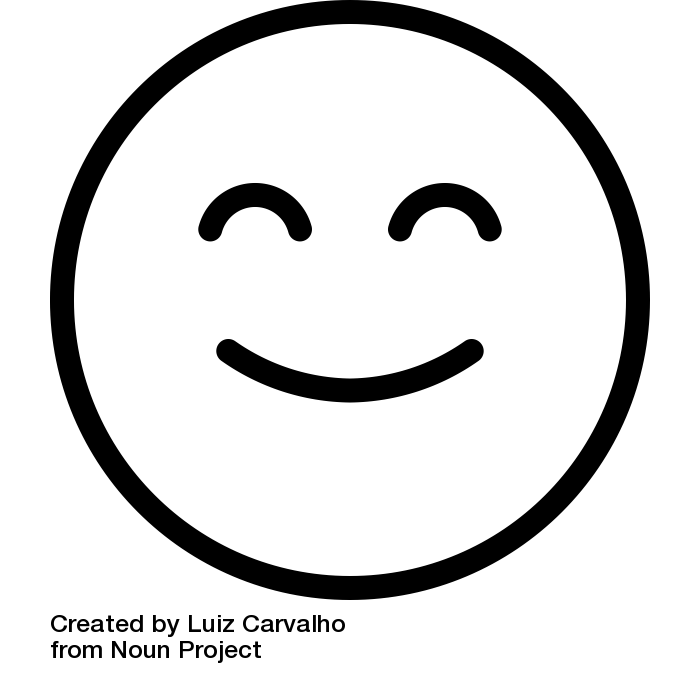 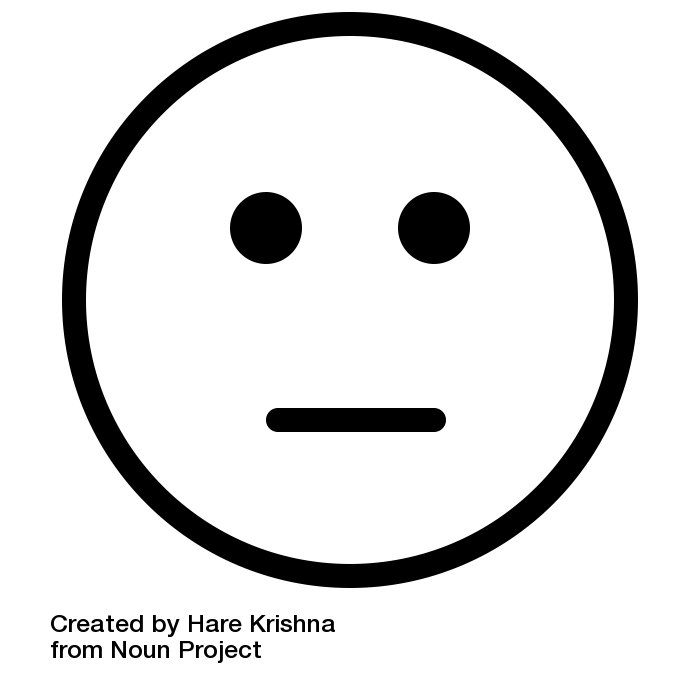 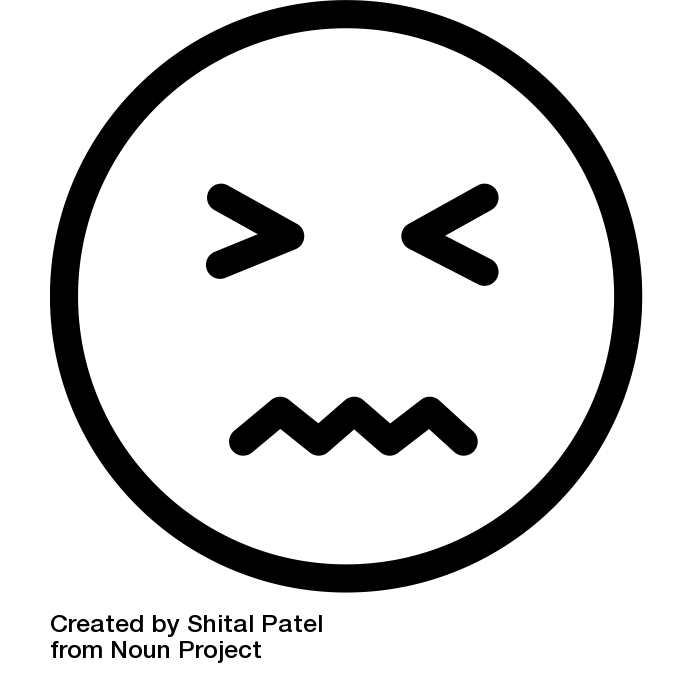 easyso-sohard2. Listening2. Listening2. Listening2. ListeningScoreHow many times?
Hi! How are you?
Hi! How are you?
Hi! How are you?
Hi! How are you?
______ / 1
______ time(s)
See you later!
See you later!
See you later!
See you later!
______ / 1
______ time(s)
Total Score
Total Score
Total Score
Total Score
______ / 2
3. I will practise listening by…
3. I will practise listening by…
3. I will practise listening by…
3. I will practise listening by…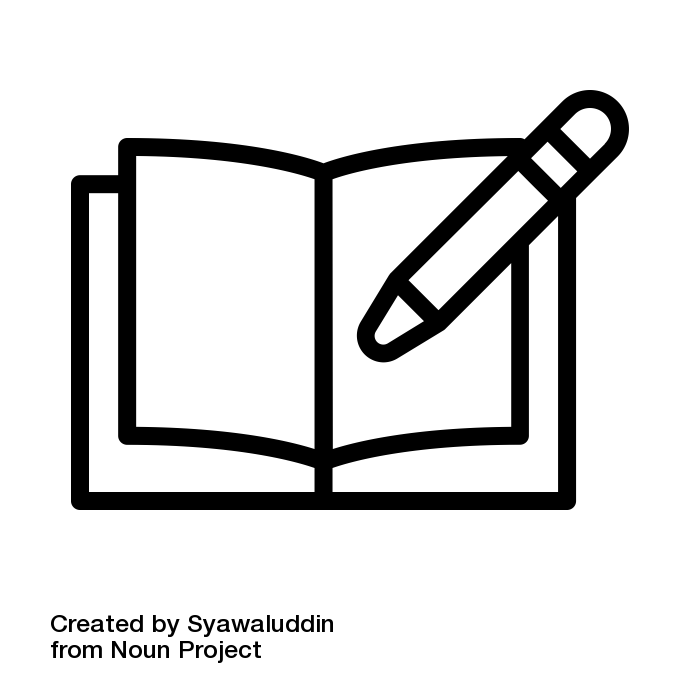 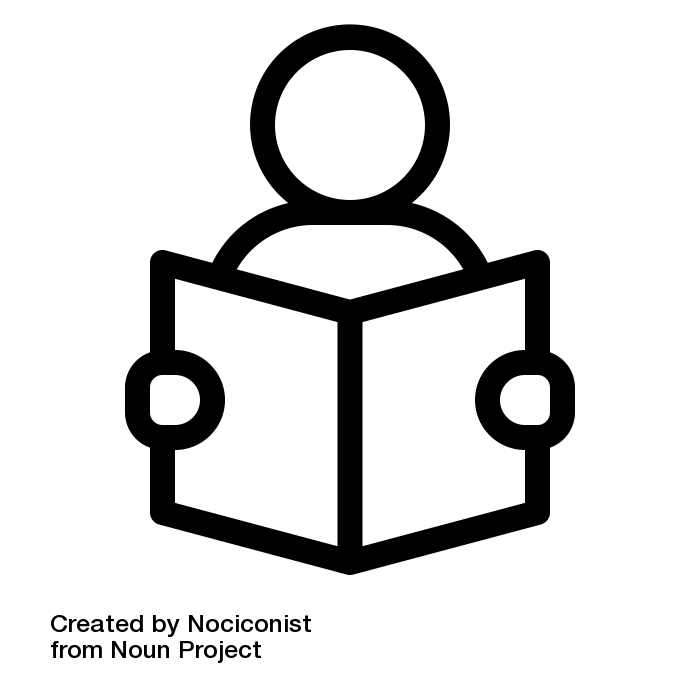 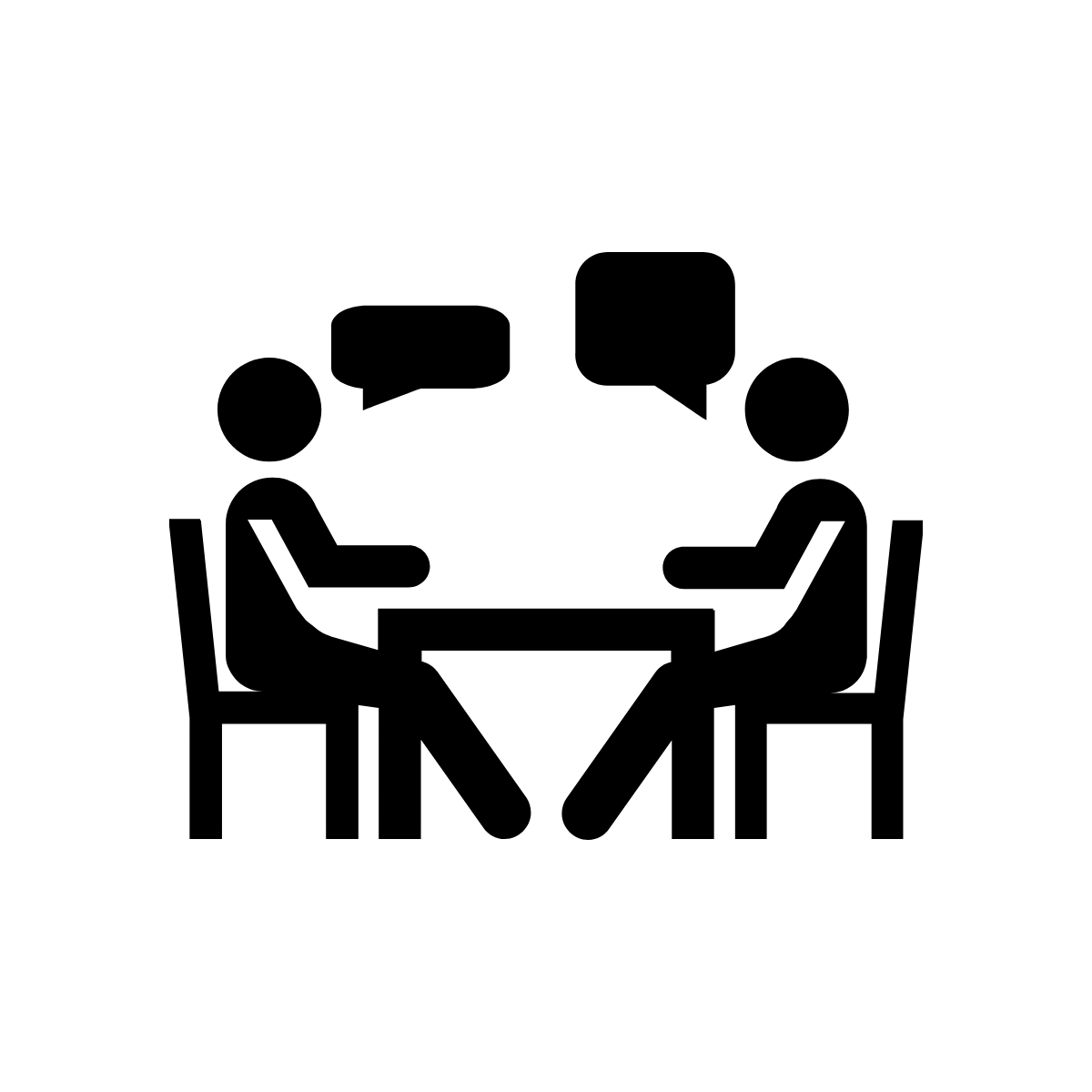 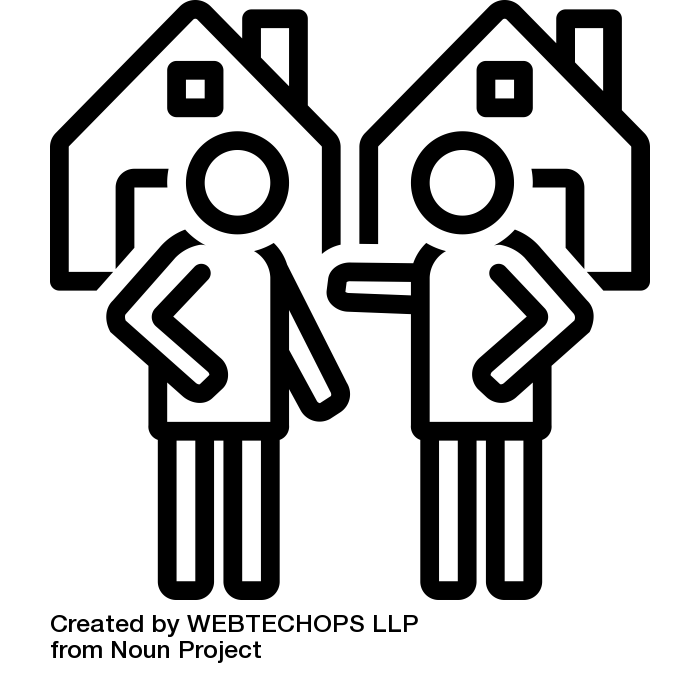 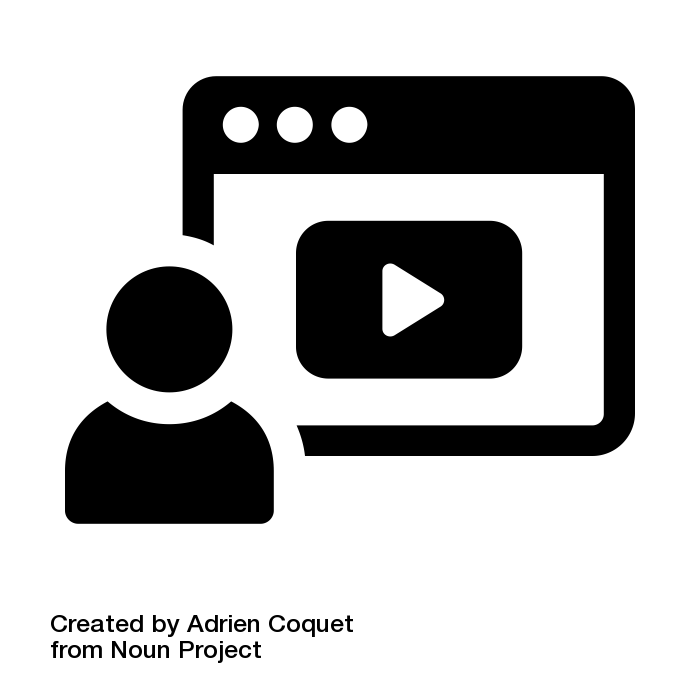 doing my homeworkstudying myclass notesstudying myclass notestalking tomy classmatestalking to my neighbourswatching English videos onlineMy teacher says:My teacher says:My teacher says:CLB 2 LISTENING SKILL USING: Respond to small talk2.1 Interacting with Others • I can understand greetings and some small talk.2.1 Interacting with Others • I can understand greetings and some small talk.
INSTRUCTIONS: Read the questions.  Circle  your answers.

INSTRUCTIONS: Read the questions.  Circle  your answers.

INSTRUCTIONS: Read the questions.  Circle  your answers.

INSTRUCTIONS: Read the questions.  Circle  your answers.

INSTRUCTIONS: Read the questions.  Circle  your answers.

INSTRUCTIONS: Read the questions.  Circle  your answers.
1. This listening was… 1. This listening was… 1. This listening was… easyso-sohard2. Listening2. Listening2. Listening2. ListeningScoreHow many times?
Hey! How’s it going?
Hey! How’s it going?
Hey! How’s it going?
Hey! How’s it going?
______ / 1
______ time(s)
It’s sunny today.
It’s sunny today.
It’s sunny today.
It’s sunny today.______ / 1______ time(s)
See you later! Have a good day!
See you later! Have a good day!
See you later! Have a good day!
See you later! Have a good day!
______ / 1
______ time(s)
Total Score
Total Score
Total Score
Total Score
______ / 3
3. I will practise listening by…
3. I will practise listening by…
3. I will practise listening by…
3. I will practise listening by…doing my homeworkstudying myclass notesstudying myclass notestalking tomy classmatestalking to my neighbourswatching English videos onlineMy teacher says:My teacher says:My teacher says:CLB 3 LISTENING SKILL USING: Respond to small talk3.1 Interacting with Others • I can understand simple social conversations with greetings and leave-takings.3.1 Interacting with Others • I can understand simple social conversations with greetings and leave-takings.
INSTRUCTIONS: Read the questions.  Circle  your answers.

INSTRUCTIONS: Read the questions.  Circle  your answers.

INSTRUCTIONS: Read the questions.  Circle  your answers.

INSTRUCTIONS: Read the questions.  Circle  your answers.
1. (a) This listening was… easy.so-so.hard.(b) Challenges:
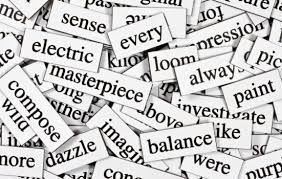 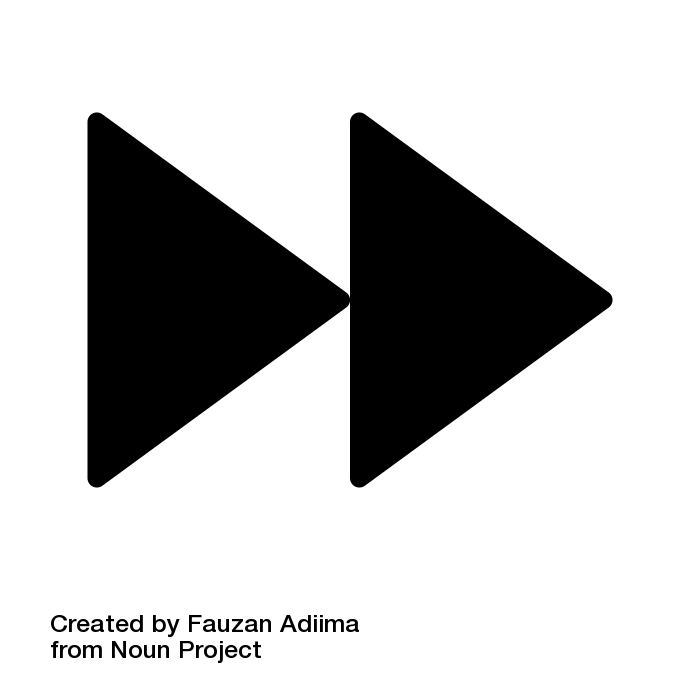 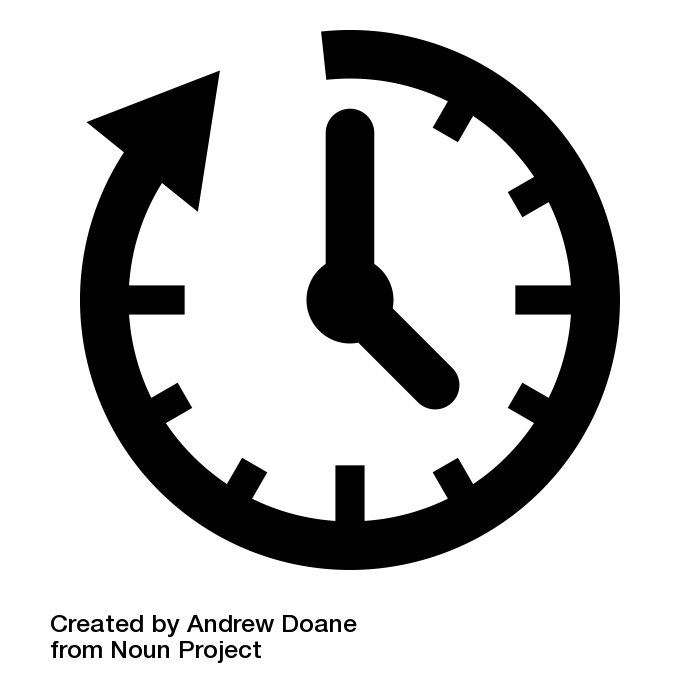 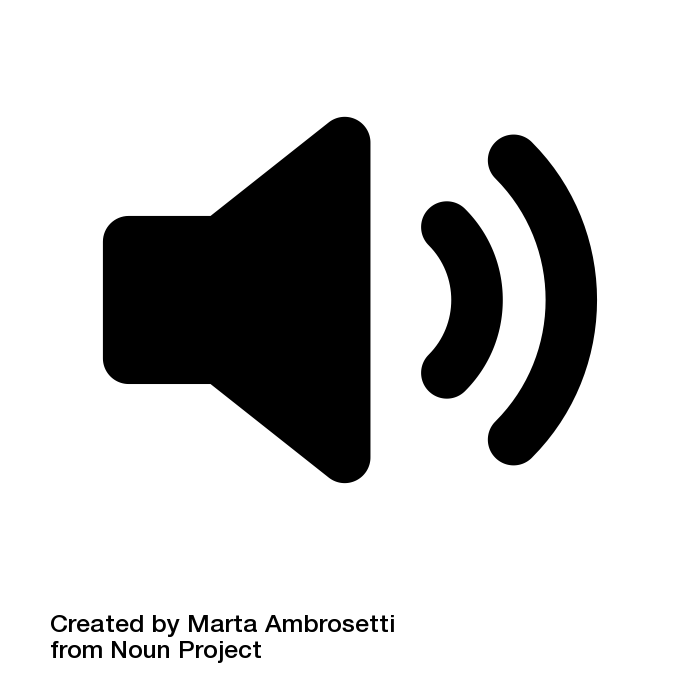 vocabulary(I didn’t know all the words.)speed(It was fast.)length(It was long.)sound/volume(It was hard to hear.)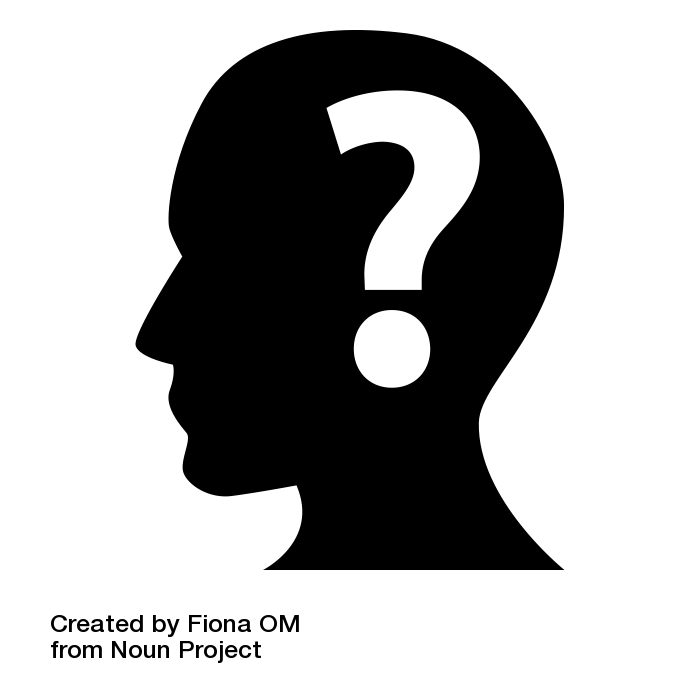 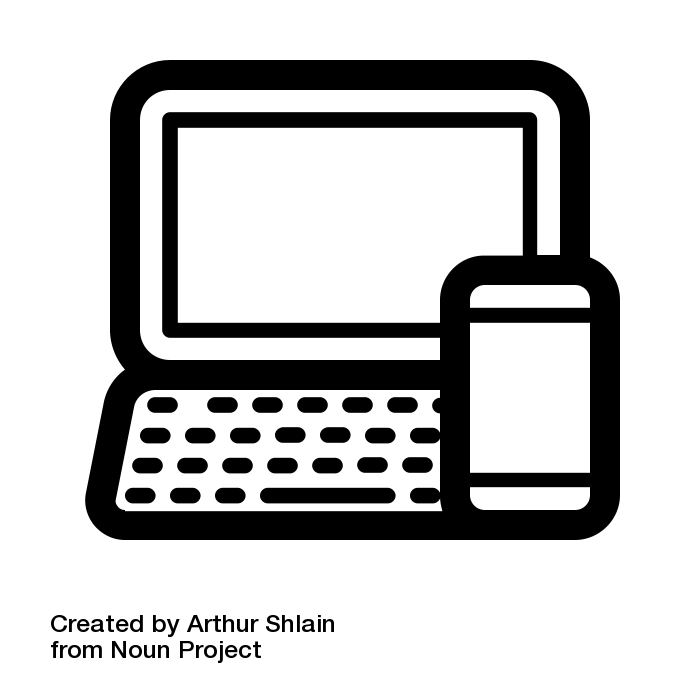 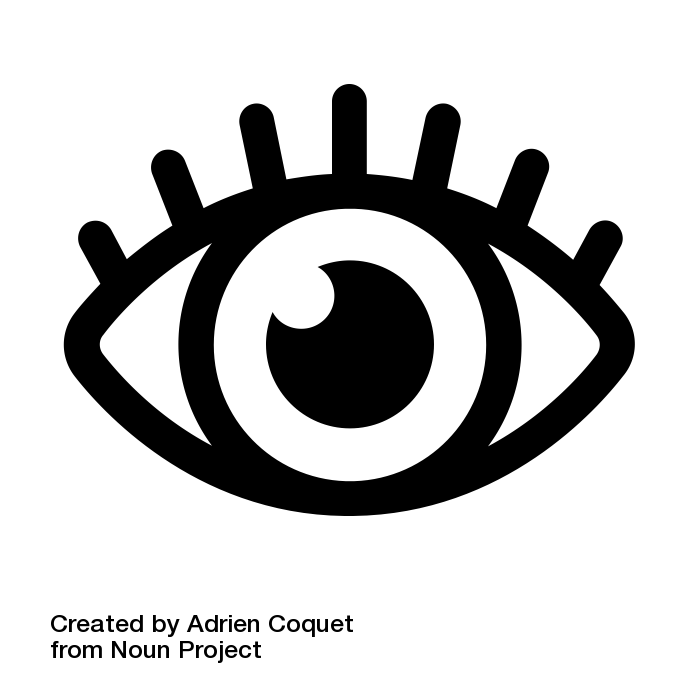 other:instructions(I didn’t understand the instructions.)technology(I had problems with my device/internet.)pictures/words(The pictures and/or words were hard to see.)2. Listening2. ListeningScoreHow many times?
Hey! Long time, no see! How’s it going?
Hey! Long time, no see! How’s it going?
______ / 1
______ time(s)
It’s so sunny today, isn’t it?
It’s so sunny today, isn’t it?
______ / 1
______ time(s)So, what are you doing here?So, what are you doing here?______ / 1______ time(s)What are you going to do this weekend?What are you going to do this weekend?______ / 1______ time(s)Well, see you later! Have a good day!Well, see you later! Have a good day!______ / 1______ time(s)
Total Score
Total Score
______ / 5
3. I will practise listening by…
3. I will practise listening by…doing myhomeworkstudying myclass notestalking/listening tomy classmateswatching English videos online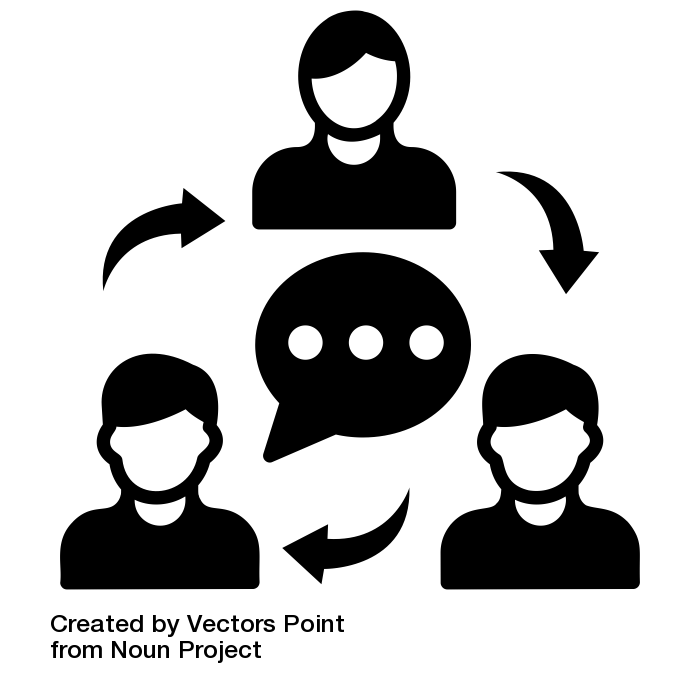 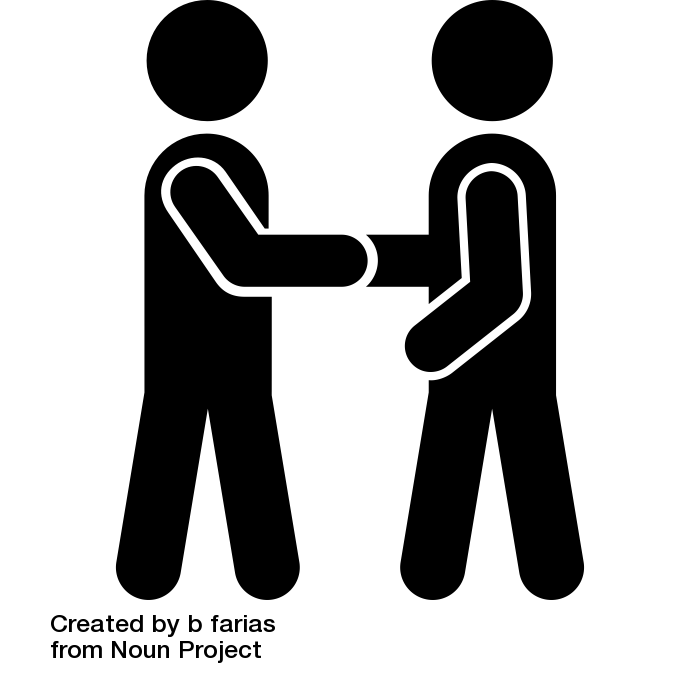 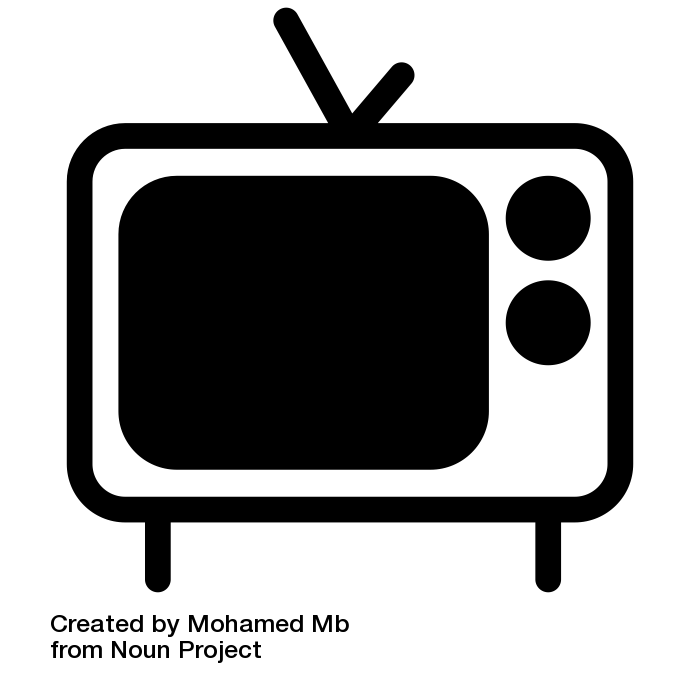 joining conversation groupstalking/listening to my neighboursmaking friendswatching English TV seriesMy teacher says:CLB 4 LISTENING SKILL USING: Respond to small talk4.1 Interacting with Others • I can understand short social conversations with casual small talk and leave-taking.4.1 Interacting with Others • I can understand short social conversations with casual small talk and leave-taking.
INSTRUCTIONS: Read the questions.  Circle  your answers.

INSTRUCTIONS: Read the questions.  Circle  your answers.

INSTRUCTIONS: Read the questions.  Circle  your answers.

INSTRUCTIONS: Read the questions.  Circle  your answers.
1. (a) This listening was… easy.so-so.hard.(b) Challenges:
vocabulary(I didn’t know all the words.)speed(It was fast.)length(It was long.)sound/volume(It was hard to hear.)other:instructions(I didn’t understand the instructions.)technology(I had problems with my device/internet.)pictures/words(The pictures and/or words were hard to see.)2. Listening2. ListeningScoreHow many times?
Hey! Fancy seeing you here!
Hey! Fancy seeing you here!
______ / 1
______ time(s)
So, how’s it going?
So, how’s it going?
______ / 1
______ time(s)It’s so beautiful out today, isn’t it?It’s so beautiful out today, isn’t it?______ / 1______ time(s)So, what did you do after class yesterday?So, what did you do after class yesterday?______ / 1______ time(s)So, what brings you to this neck of the woods?So, what brings you to this neck of the woods?______ / 1______ time(s)So, what are you up to this weekend?So, what are you up to this weekend?______ / 1______ time(s)Well, I should get going. See you later!Well, I should get going. See you later!______ / 1______ time(s)
Total Score
Total Score
______ / 7
3. I will practise listening by…
3. I will practise listening by…doing myhomeworkstudying myclass notestalking/listening tomy classmateswatching English videos onlinejoining conversation groupstalking/listening to my neighboursmaking friendswatching English TV seriesMy teacher says: